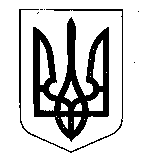 МІНІСТЕРСТВО ФІНАНСІВ УКРАЇНИНАКАЗвід 11.07.2022               Київ                                   № 195зареєстрований в Міністерстві юстиції України 12 липня 2022 року за № 767/38103Про внесення змін до наказу Міністерства фінансів України від 16 червня 2022 року № 174Відповідно до пунктів 15, 16 розділу І Закону України від 16 січня                     2020 року № 466-IX «Про внесення змін до Податкового кодексу України щодо вдосконалення адміністрування податків, усунення технічних та логічних неузгодженостей у податковому законодавстві», абзацу одинадцятого пункту 13 Положення про державну реєстрацію нормативно-правових актів міністерств, інших органів виконавчої влади, затвердженого постановою Кабінету Міністрів України від 28 грудня 1992 року № 731, та підпункту 5 пункту 4 Положення про Міністерство фінансів України, затвердженого постановою Кабінету Міністрів України  від 20 серпня 2014 року № 375,НАКАЗУЮ: Внести до пункту 1 наказу Міністерства фінансів України від 16 червня 2022 року № 174 «Про затвердження Змін до форми довідки про подану декларацію про майновий стан і доходи (про сплату або відсутність податкових зобов’язань) та Порядку оформлення і видачі довідки про подану декларацію про майновий стан і доходи (про сплату або відсутність податкових зобов’язань)», зареєстрованого у Міністерстві юстиції України 04 липня 2022 року 
за № 731/38067, такі зміни:в абзаці третьому слово «зареєстрованим» замінити словом «зареєстрованого», а цифри та слово «2017року» замінити цифрами та словом «2017 року».Внести до Змін до Порядку оформлення і видачі довідки про подану декларацію про майновий стан і доходи (про сплату або відсутність податкових зобов’язань), затверджених наказом Міністерства фінансів України від 16 червня 2022 року № 174, зареєстрованих у Міністерстві юстиції України 04 липня 
2022 року за № 731/38067, такі зміни:у пункті 5 після слова «тексті» доповнити словом «цього», після слова «словами» доповнити словами «та римською цифрою»;у пункті 6 після слова «до» доповнити словом «цього».3. Департаменту податкової політики Міністерства фінансів України в установленому порядку забезпечити:подання цього наказу на державну реєстрацію до Міністерства юстиції України;оприлюднення цього наказу.4. Цей наказ набирає чинності через 30 днів з дня його офіційного опублікування. 5. Контроль за виконанням цього наказу покласти на заступника Міністра фінансів України Воробей С. І. та Голову Державної податкової служби України.Міністр                                                                                                                                                                                                                                                                                             Сергій МАРЧЕНКО